First paragraph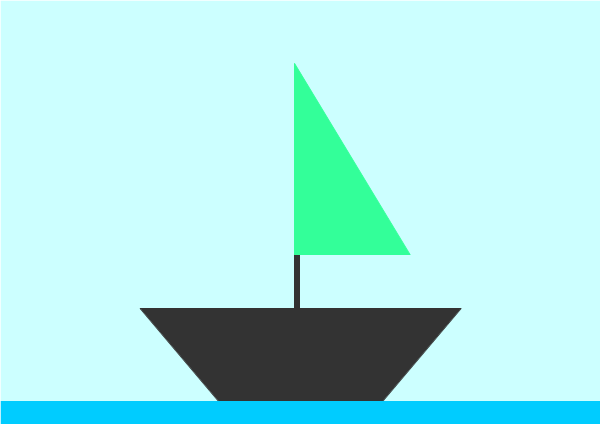 Paragraph with numbering